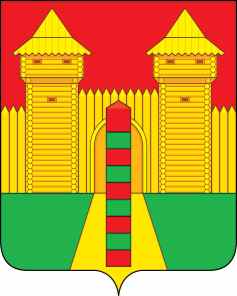 АДМИНИСТРАЦИЯ  МУНИЦИПАЛЬНОГО  ОБРАЗОВАНИЯ«ШУМЯЧСКИЙ  РАЙОН» СМОЛЕНСКОЙ  ОБЛАСТИРАСПОРЯЖЕНИЕот 22.05.2024г. № 174-р         п. ШумячиВ соответствии с Положением о Благодарственном письме Администрации  муниципального образования «Шумячский район» Смоленской области, утвержденным постановлением Администрации муниципального образования «Шумячский район» Смоленской области от 06.07.2010 г. № 102 (в редакции постановления Администрации муниципального образования «Шумячский район» Смоленской области от 30.12.2010 г. № 363, от 08.09.2022 г. № 408), на основании ходатайства начальника Отдела по культуре и спорту Администрации муниципального образования «Шумячский район» Смоленской области                           от 20.05.2024г. № 151 Наградить Благодарственным письмом Администрации муниципального образования «Шумячский район» Смоленской области Муниципальное бюджетное учреждение «Шумячская централизованная библиотечная система»  за значительный вклад в развитие библиотечного обслуживания населения, формирование культурно-информационного пространства района, профессиональное мастерство, большую просветительную работу в области краеведения, и в связи со 130-летним юбилеем библиотечного обслуживания в Шумячском районеГлава муниципального образования«Шумячский район» Смоленской области                                             Д.А. Каменев                                                                             О награждении Благодарственным письмом Администрации муниципального образования «Шумячский район» Смоленской области 